Załącznik do 	                  Uchwały Nr 34/349/15 Zarządu Województwa Lubuskiego                                                                                                                                            z dnia 5 maja 2015 rokuRegulamin konkursu dla szkół ponadgimnazjalnych z siedzibą 
na terenie województwa lubuskiegopn. „Turystyczne Lubuskie w Fotografii”, ORGANIZATOR KONKURSU§ 1. Konkurs pn. „Turystyczne Lubuskie w Fotografii” organizowany jest przez Zarząd Województwa Lubuskiego.CEL KONKURSU	§ 2. Celem Konkursu jest promowanie walorów turystycznych naszego regionu poprzez zachęcenie do odwiedzenia Województwa Lubuskiego oraz rozbudzenie ciekawości i chęci odkrywania pięknych miejsc, których w naszym regionie nie brakuje. Województwo Lubuskie ma do zaoferowania 
szeroką i niepowtarzalną mieszankę produktów turystycznych, które nie kojarzą się 
z żadnym innym regionem w Polsce. Produkty te stanowią silne wyróżniki na skalę ogólnopolską. Konkurs ma na celu skłonienie uczniów do odkrycia magicznych miejsc, które nie są jeszcze tak często odwiedzane przez turystów, a swoim pięknem, potencjałem i niepowtarzalnością z pewnością zainteresują turystów z kraju i zagranicy oraz mogą decydować o wyborze Lubuskiego jako celu podróży turystycznej.  ZAKRES TEMATYCZNY KONKURSU§ 3. Zadaniem uczestników Konkursu jest przedstawienie zdjęć magicznych miejsc regionu lubuskiego, które mają zachwycić i tym samym zachęcić do zapoznania się z turystyczną ofertą Województwa Lubuskiego, wywołanych w formacie A3 oraz utrwalonych na nośniku cyfrowym (CD lub DVD) w pliku jpg. Wiodącym tematem jest piękno turystyki lubuskiej uchwyconej na fotografii. 
UCZESTNICY KONKURSU§ 4.1. Adresatami bezpośrednimi Konkursu są uczniowie szkół ponadgimnazjalnych z siedzibą na terenie województwa lubuskiego. Pośrednimi adresatami są mieszkańcy województwa lubuskiego.
          2. W Konkursie biorą udział uczniowie szkół pod kierunkiem nauczyciela/ opiekuna. Każda szkoła może zgłosić maksymalnie 3 prace konkursowe.V. TERMINARZ KONKURSU§ 5. 1. Zgłoszenia będą przyjmowane w terminie od dnia ogłoszenia na stronie internetowej www.lubuskie.pl do 31 maja 2015 roku włącznie (decyduje data stempla pocztowego).Prace należy przesłać lub dostarczyć do Departamentu Infrastruktury Społecznej Urzędu Marszałkowskiego Województwa Lubuskiego, ul. Podgórna 7, 65-057 Zielona Góra. Na kopercie musi być dopisek „Praca na konkurs Turystyczne Lubuskie w Fotografii”.Ogłoszenie wyników nastąpi w czerwcu 2015 roku.VI. WARUNKI UCZESTNICTWA W KONKURSIE§ 6.1. Warunkiem uczestnictwa w Konkursie jest nadesłanie przez szkołę zgłoszenia składającego się maksymalnie z 3 zdjęć  wraz z wypełnionymi  wszystkimi załącznikami do Regulaminu.Dodatkowym warunkiem uczestnictwa w Konkursie osoby niepełnoletniej jest wyrażenie zgody przedstawiciela ustawowego,  według wzoru określonego w załączniku nr 2 Regulaminu.Przesłanie pracy konkursowej jest równoznaczne z wyrażeniem zgody na przetwarzanie swoich danych osobowych na potrzeby organizacji i promocji konkursu. W przypadku uczestników, którzy nie ukończyli 18- tego roku życia, zgodę wyrażają ich opiekunowie prawni. Osobom wyrażającym zgodę przysługuje prawo wglądu do przekazanych danych oraz do ich poprawienia, a także ewentualnego usunięcia.Udział w Konkursie jest całkowicie dobrowolny.VII. KRYTERIA OCENY KOMISJI KONKURSOWEJ§ 7.1. Praca konkursowa – aby spełnić wymogi formalne – musi mieć formę zdjęcia wywołanegow formacie A3 oraz  utrwalonego i przesłanego na nośniku cyfrowym (CD lub DVD) w pliku jpg.Do pracy musi być dołączony wypełniony formularz zgłoszeniowy, którego wzór określa załącznik nr 1 do Regulaminu.Przy ocenie prac będą brane pod uwagę:a) zgodność pracy z tematem konkursu,b) innowacyjność i siła przekazu,c) pomysłowość,d) estetyka pracy.Wszystkie prace będą oceniane przez Komisję Konkursową powołaną przez Zarząd Województwa Lubuskiego. Decyzja Komisji jest ostateczna i nie przysługuje od niej odwołanie.5.  Nadesłane prace nie będą zwracane uczestnikom Konkursu. Organizator zastrzega sobie prawo do ich częściowej lub całościowej publikacji.6. Prace lub ich fragmenty mogą być wykorzystywane przez organizatora do prezentowania 
w publikacjach internetowych oraz w telewizji.7. Złożenie pracy konkursowej oznacza wyrażenie przez uczestników konkursu zgody na jej nieodpłatną publikację.8.  Organizator nie zwraca uczestnikom Konkursu kosztów związanych ze zgłoszeniem prac.VIII. NAGRODY§ 8.1. Autorzy trzech najlepszych prac spośród wszystkich nadesłanych na konkurs otrzymają indywidualne nagrody rzeczowe oraz nagrodę dla szkoły, którą autor pracy reprezentuje.2. Uroczyste wręczenie nagród oraz prezentacja prac odbędzie się podczas I Lubuskiego Sejmiku Turystycznego, o terminie którego laureaci i wnioskodawcy zostaną indywidualnie poinformowani. IX. OŚWIADCZENIA O PRAWACH AUTORSKICH§ 9.1. Nadesłanie zgłoszenia konkursowego jest równoznaczne z udzieleniem organizatorowi Konkursu przez uczestnika nieodpłatnych, bezterminowych i nieograniczonych praw do umieszczenia pracy w serwisach i publikacjach internetowych organizatora Konkursu, wykonanie reprodukcji nagrodzonych i wyróżnionych prac oraz ich pokaz lub powielenie pracy w materiałach promocyjnych 
i edukacyjnych związanych z Konkursem oraz w innych publikacjach związanych z działalnością organizatora.Przekazanie prac konkursowych oznacza jednocześnie, że nie będą one naruszały majątkowych i osobistych praw autorskich osób trzecich. Oznacza też, że osoba przekazująca prace konkursowe uzyskała pisemną zgodę osób, których wizerunki utrwalono na fotografii oraz posiada uprawnienia do wyrażania zgody na wykorzystanie tych wizerunków w zakresie opisanym w ust.1.Nadesłanie zgłoszenia powinno zawierać oświadczenie mówiące o tym, że zgłaszający posiada prawa autorskie do prezentowanej pracy, którego wzór określa załącznik nr 3 Regulaminu.X. POZOSTAŁE USTALENIA§ 10.1. W sytuacjach nieobjętych Regulaminem rozstrzyga organizator. Od decyzji organizatora nie przysługuje odwołanie.2. Organizator zastrzega sobie prawo: przerwania, zmiany Konkursu lub unieważnienia Konkursu bez podania przyczyn. Informacja o ewentualnych zmianach będzie publikowana wyłącznie na stronie internetowej: www.lubuskie.pl 3. Wszelkich informacji na temat konkursu udziela Departament Infrastruktury Społecznej Urzędu Marszałkowskiego Województwa Lubuskiego w Zielonej Górze, Wydział Turystyki Regionalnej, 
ul. Kożuchowska 4,  tel. 68 45 65 253 lub 68 45 65 273. 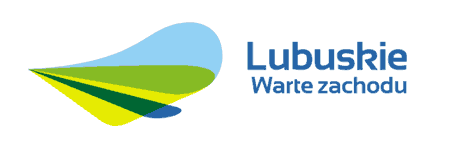 